ประชาสัมพันธ์ร่วมฝึกซ้อมแผนป้องกันภัยฝ่ายพลเรือนกับเทศบาลตำบลลานสกา ประจำปี ๒๕๕๖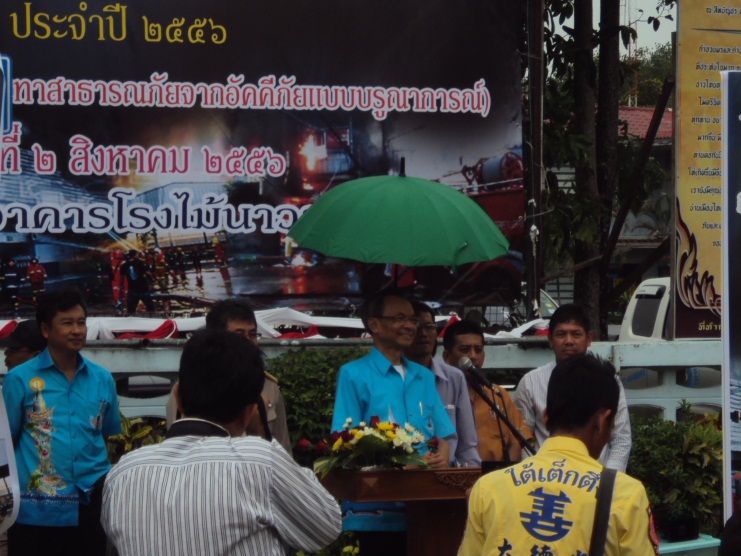 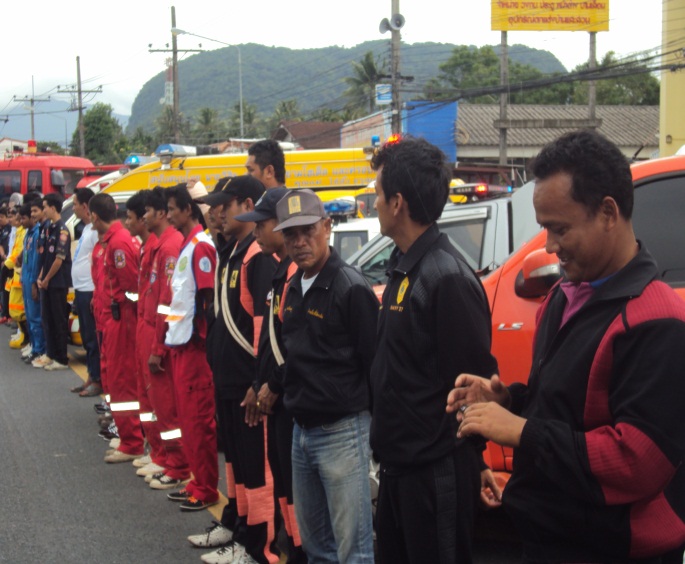 หน่วยงานต่างๆ เข้าร่วมทำพิธีเปิดการฝึกซ้อมแผนฯจากรองผู้ว่าราชการจังหวัดนครศรีธรรมราช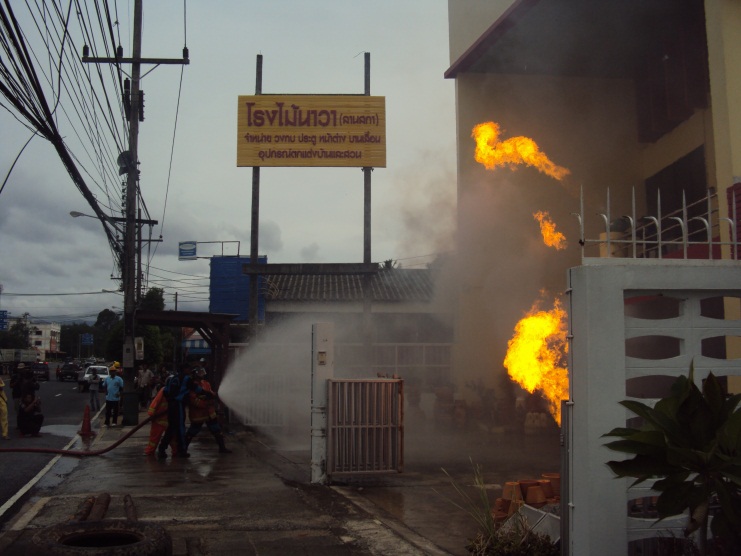 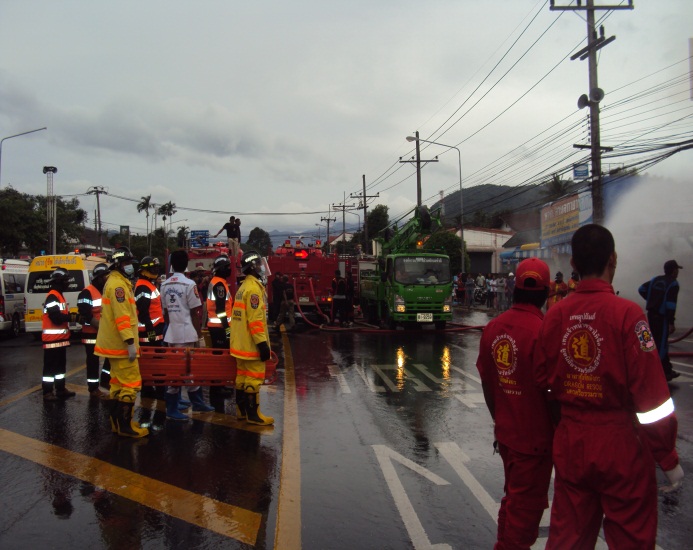 ฝึกซ้อมแผนการระงับอัคคีภัยและการช่วยเหลือผู้ประสบภัยจากอาคารสูง